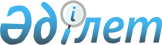 Шектеу іс-шараларын алу және Дайыр ауылдық округ әкімінің 2021 жылғы 22 қаңтардағы № 3 "Дайыр ауылдық округіне қарасты "Жәнібек-БР" және "Сенімжер" шаруа қожалықтарына шектеу іс-шараларын белгілеу туралы" шешімінің күші жойылды деп тану туралыШығыс Қазақстан облысы Зайсан ауданы Дайыр ауылдық округі әкімнің 2021 жылғы 18 маусымдағы № 8 шешімі. Қазақстан Республикасының Әділет министрлігінде 2021 жылғы 19 маусымда № 23125 болып тіркелді
      ЗҚАИ-ның ескертпесі.
      Құжаттың мәтінінде түпнұсқаның пунктуациясы мен орфографиясы сақталған.
      "Қазақстан Республикасындағы жергілікті мемлекеттік басқару және өзін-өзі басқару туралы" Қазақстан Республикасының Заңының 37-бабы 3-тармағына, "Ветеринария туралы" Қазақстан Республикасының Заңының 10-1-бабы 8) тармақшасына, "Құқықтық актілер туралы" Қазақстан Республикасының Заңының 27-бабына сәйкес және Зайсан ауданының бас мемлекеттік ветеринариялық-санитариялық инспекторының 2021 жылғы 31 мамырдағы № 552 ұсынысы негізінде, ШЕШТІМ:
      1. Мүйізді ірі-қара малдарының бруцеллез ауруының ошақтарын жою жөніндегі ветеринариялық іс-шаралар кешені жүргізілгеніне байланысты Дайыр ауылдық округіне қарасты "Жәнібек-БР" және "Сенімжер" шаруа қожалықтарына белгіленген шектеу іс-шаралары алып тасталсын.
      2. Зайсан ауданының Дайыр ауылдық округі әкімінің "Дайыр ауылдық округіне қарасты "Жәнібек-БР" және "Сенімжер" шаруа қожалықтарына шектеу іс-шараларын белгілеу туралы" 2021 жылғы 22 қаңтардағы №3 (нормативтік құқықтық актілерді мемлекеттік тіркеу тізілімінде №8360 болып тіркелген) шешімнің күші жойылды деп танылсын.
      3. "Дайыр ауылдық округі әкімінің аппараты" мемлекеттік мекемесі Қазақстан Республикасының заңнамасында белгіленген тәртіппен:
      1) осы шешімнің Қазақстан Республикасының Әділет министрлігінде мемлекеттік тіркелуін;
      2) осы шешім мемлекеттік тіркелген күнінен кейін күнтізбелік он күн ішінде оның көшірмесін Зайсан ауданының аумағында таратылатын мерзімді баспа басылымдарында ресми жариялауға жолданылуын;
      3) осы шешімді ресми жарияланғаннан кейін Зайсан ауданы әкімдігінің интернет-ресурсына орналастыруын қамтамасыз етсін.
      4. Осы шешімнің орындалуын бақылауды өзіме қалдырамын.
      5. Осы шешім оның алғашқы ресми жарияланған күнінен кейін күнтізбелік он күн өткен соң қолданысқа енгізіледі.
					© 2012. Қазақстан Республикасы Әділет министрлігінің «Қазақстан Республикасының Заңнама және құқықтық ақпарат институты» ШЖҚ РМК
				
      Дайыр ауылдық округінің  әкімі 

Н. Исанов
